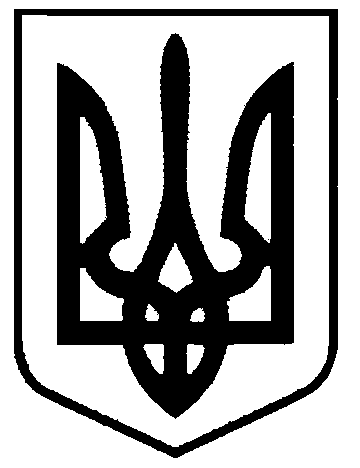 СВАТІВСЬКА МІСЬКА РАДАВИКОНАВЧИЙ КОМІТЕТРІШЕННЯвід  «14» листопада  2016 р.    	        м. Сватове                                                      № 111 «Про зміну цільового призначення Будівель  по вул. ім. Столбового , 30 м. Сватове»          Розглянувши звернення Соловйової Тетяни Володимирівни та Соловйова Михайла Вікторовича з проханням визнати нежитловим приміщенням - літньою кухнею житловий будинок в зв’язку з непридатністю його для проживання, а літню кухню житловим будинком, що розташовані за адресою: м. Сватове, вул. ім.Столбового,30  і належать їм на підставі договору купівлі – продажу від 27 жовтня 2004 року, враховуючи позитивний висновок житлово-побутової комісії виконавчого комітету Сватівської міської ради з цього приводу, керуючись ст.5,31 Закону України «Про державну реєстрацію речових прав на нерухоме майно та їх обтяжень, ст. 30 Закону України «Про місцеве самоврядування в Україні»,Виконавчий комітет Сватівської міської ради ВИРІШИВ:1  Визнати нежитловим приміщенням - літньою кухнею житловий будинок загальною площею 26,5м² в зв’язку з непридатністю його для проживання, а літню кухню житловим будинком, що розташовані за адресою: м. Сватове, вул. ім. Столбового, 30  і належать Соловйовій Тетяні Володимирівні та Соловйову Михайлу Вікторовичу на підставі договору купівлі – продажу від 27 жовтня 2004 року2.  Зобов’язати  Соловйову Тетяну Володимирівну та Соловйова Михайла Вікторовича звернутися  з відповідною заявою до суб’єкта, який здійснює повноваження у сфері державної реєстрації прав для реєстрації права власності для отримання свідоцтва про право власності на житловий будинок з господарськими будівлями, що розташовані за адресою: м. Сватове, вул. ім.Столбового,30  на  підставі даного рішення і інших правовстановлюючих документів.3. Контроль за виконанням даного рішення покласти на першого заступника міського  голови   Жаданову Л.В.Сватівський міський голов 			                                             Є.В Рибалко